«Значение сна для ребенка»Детское поликлиническое отделение № 12 СПб ГБУЗ ГП №37Человек проводит во сне одну треть своей жизни. Сон имеет очень важное значение для организма ребенка, который растет и развивается, не менее важное, чем пища.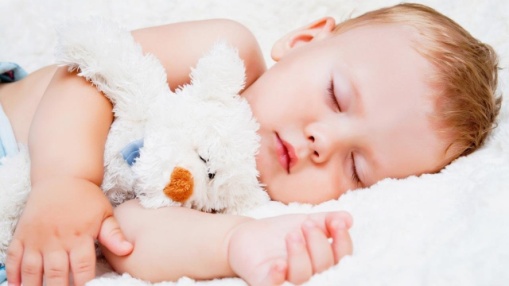 Выделяется несколько фаз сна. Во время медленного сна высвобождается гормон роста, во время быстрого сна происходит восстановление пластичности нейронов и обогащение их кислородом. Антитела, которые борются с инфекцией, вырабатываются во время сна в больших количествах. Когда мы отдыхаем, организм может сосредоточиться на восстановительных процессах. И именно поэтому лучшее предписание во время болезни – это вдоволь выспаться. Сон помогает восполнить наш уровень энергии, таким образом, увеличивая и поддерживая общий уровень активности и внимательности.  Благодаря сну укрепляется здоровье, восстанавливаются израсходованные силы и работоспособность человека. От длительного лишения сна страдает весь организм, а особенно нервная система. Во время сна нервная система отдыхает, дыхание и импульс замедляются, давление и температура тела понижаются, мускулатура расслабляется; спящий не осознает окружающей обстановки. Установлено, что недостаток сна может проявляться плохим поведением детей. Так, в недавнем исследовании финские ученые доказали, что у детей, у которых продолжительность сна ограничена, повышен риск появления проблем с поведением и синдрома дефицита внимания с гиперактивностью. Возрастная продолжительность сна:В норме новорожденный ребенок бодрствует в сутки не более 2–3 часов.До 3 месяцев ребенок должен спать 10 часов ночью и четыре раза днем по 1,5 часа.После 3 месяцев ребенок может спать 3 раза днем с сохранением 10-часового ночного сна.С 10 месяцев до 2 лет ребенок должен спать два раза днем по 2 часа и с 3 лет один раз днем в течение 2–3 часов.С 5 лет ребенок должен спать не меньше 12 часов в сутки с обязательным дневным отдыхом в течение 1,5 часов.Сон в возрасте 7 лет должен быть 12 часов, без дневного сна, 10 лет — 11 часов, 12 лет — 10,5 часов, 13 лет — 10 часов, для детей 14–15 лет — 9,5 часов.Нарушения сна могут быть различны: бессонница, расстройство механизма засыпания, расстройство глубины сна, его продолжительности и, наконец, расстройства пробуждения. Причины, вызывающие эти нарушения, также могут быть различны.Наиболее частые причины детской бессонницы:Переедание или недоедание.Перевозбуждение активными играми или эмоциональными сказками на ночь.Жажда внимания у детей, мамы которых работают.Если вы устраните, хотя бы одну из существующих проблем, сон вашего ребенка улучшиться.Существует несколько секретов, которые помогут обеспечить здоровый крепкий сон малыша:1. Правильный распорядок дня. Все будет хорошо и проблем со сном не возникнет, если малыш в одно и то же время ежедневно будет просыпаться, кушать и засыпать. Это надо ввести в основное правило режима дня ребенка и продолжать до полной его самостоятельной жизни.2. Комфортная температура воздуха в комнате избавит от многих проблем. Самая лучшая температура в детской это 20-22 градуса. Кроме того, помещение необходимо часто проветривать.3. Комфортная одежда для сна. Если ребенок привык спать в пижаме, то она не должна быть из жесткого материала, слишком маленькой по размеру или большой. Если же малыш любит спать в маечке и трусиках, то они должны быть без грубых швов, застежек и тесемок, а также максимум из натурального материала. Не надо одевать ребенка слишком в теплую одежду, чтобы он не потел и тем самым от этого не просыпался. Но и не стоит класть ребенка совсем раздетым, если нет уверенности, что он не замерзнет, если нечаянно раскроется ночью.4. Проведенный день малыша должен быть активным и интересным. Должны быть игры на свежем воздухе с друзьями, прогулки с родителями. Интересно проведенный день обеспечит ребенка хорошим крепким сном ночью.5. Если комната для родителей и детей одна, то обеспечьте в ней спокойствие и тишину. Не должно быть яркого света и включенного телевизора или компьютера. Следует быть максимально осторожным, пусть малыш заснет покрепче.6. Перед сном за пару часов надо запретить ребенку смотреть телевизор или сидеть за компьютером или иным гаджетом. Мозг должен подготовиться к отхождению в мир приключений и волшебства. Перед сном следует умыться, почистить зубы, почитать книгу или просто полежать и поговорить с ребенком о прошедшем дне, о его интересных и не очень событиях.7. Обязательно перед сном надо помириться с малышом, если до этого, в течение дня, родители с ним ругались. Чтобы ночь была спокойна, ребенок должен войти в нее с нормальным эмоциональным фоном, ведь лишние переживания не дадут малышу крепко заснуть.8. Чай на ночь строго противопоказан, особенно черный или зеленый. Так же принимать тяжелую пищу следует как минимум за 3-4 часа до сна. Если ребенок любит пожевать, то лучше всего нарезать ему свежих фруктов, дать молока или творога.9. Сказка или колыбельная песня в постели, заставит малыша чувствовать себя защищенным.
10. Необходимо плотно закрыть шторы и выключить свет, чтобы ускорить выработку гормона сна. При необходимости можно оставить включенным свет в прихожей или включить не яркий ночник.Все выше приведенные советы помогут родителям понять, как распланировать день любимых детей так, чтобы ночь помогла ребенку восстановиться.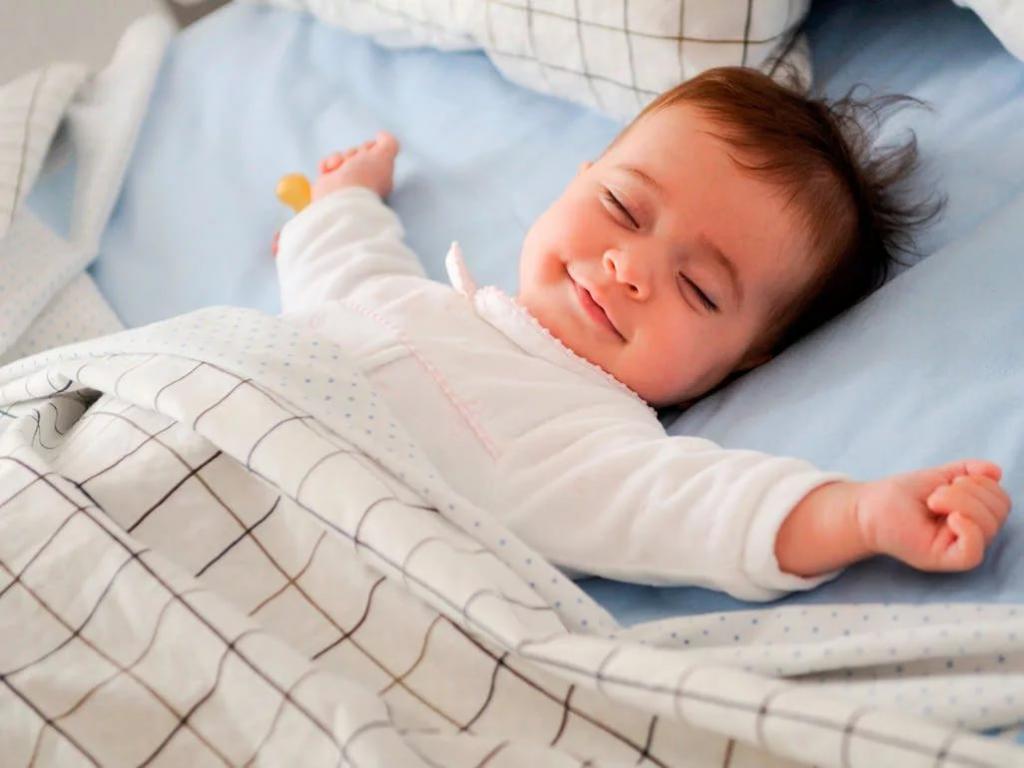 Крепкого и здорового сна вашим детям!